INNOVATIONSTEAMVerstärkung für das Innovationsteam!Um die Innovationskraft in Neuffen weiter anzutreiben, hat bielomatik drei neue, junge Tüftler im Bereich der Kunststoffschweißsysteme eingestellt. Sie bilden gemeinsam das Team Step-Up und bereichern das bewährte Innovationsteam um Herrn Dr. Beiß und Herrn Schilling.Das Unternehmen baut damit deutlich seine Kapazitäten für anwendungstechnische Entwicklungen rund um die Kunststofffügeverfahren aus. Ziel ist, neue Lösungen für fügetechnische Herausforderungen in der Kunststoff- und Textilbranche zu konzipieren, um so neue Prozesse zu entwickeln. Dabei werden zum einen die Rohmaterialien betrachtet, zum anderen die Machbarkeit einfacher Probekörper und schließlich Lösungen für komplexe Bauteile in nahezu allen etablierten Verfahren für das Kunststoffschweißen erarbeitet. Talentierter Nachwuchs Mit den drei neuen Kollegen, Anwendungstechniker Christian Class, Werkzeugkonstrukteur Marcel Waldmann und Softwareentwickler Matthias Greif, stehen dem Innovationsteam mehr Autonomie und Fachkenntnisse für kundenspezifische und eigene Neuentwicklungen außerhalb des Tagesgeschäfts zur Verfügung. Der Schwerpunkt ihrer Aufgaben ist die strategische Marktentwicklung im Bereich Textil, Fashion und Sport. Rundumservice für Kunden Die Kunden von bielomatik profitieren dabei von einem Rundumservice: In dem voll ausgestatteten Prozesslabor können Grundsatzversuche, Testschweißungen sowie Prototypen untersucht und Verfahrensvergleiche durchgeführt werden. Außerdem steht die Analytik zur Untersuchung der Auswirkungen von Prozessparametern zur Verfügung. Zudem ist ab sofort auch für Partnerschaften in öffentlich geförderten Forschungsprojekten mehr Kapazität verfügbar. Und um immer weiter in Bewegung zu bleiben, wird bielomatik im kommenden Jahr auch noch das Schulungsangebot weiter ausbauen.bielomatik Leuze GmbH + Co. KG                                  Daimlerstraße 6-10 72639 Neuffen Phone: 07025 / 12-0 www.bielomatik.deFragen, Belege / Links bitte an:Andrea RallMarketing - Kommunikation - Messe Phone: 07025 / 12-389Andrea.Rall@bielomatik.de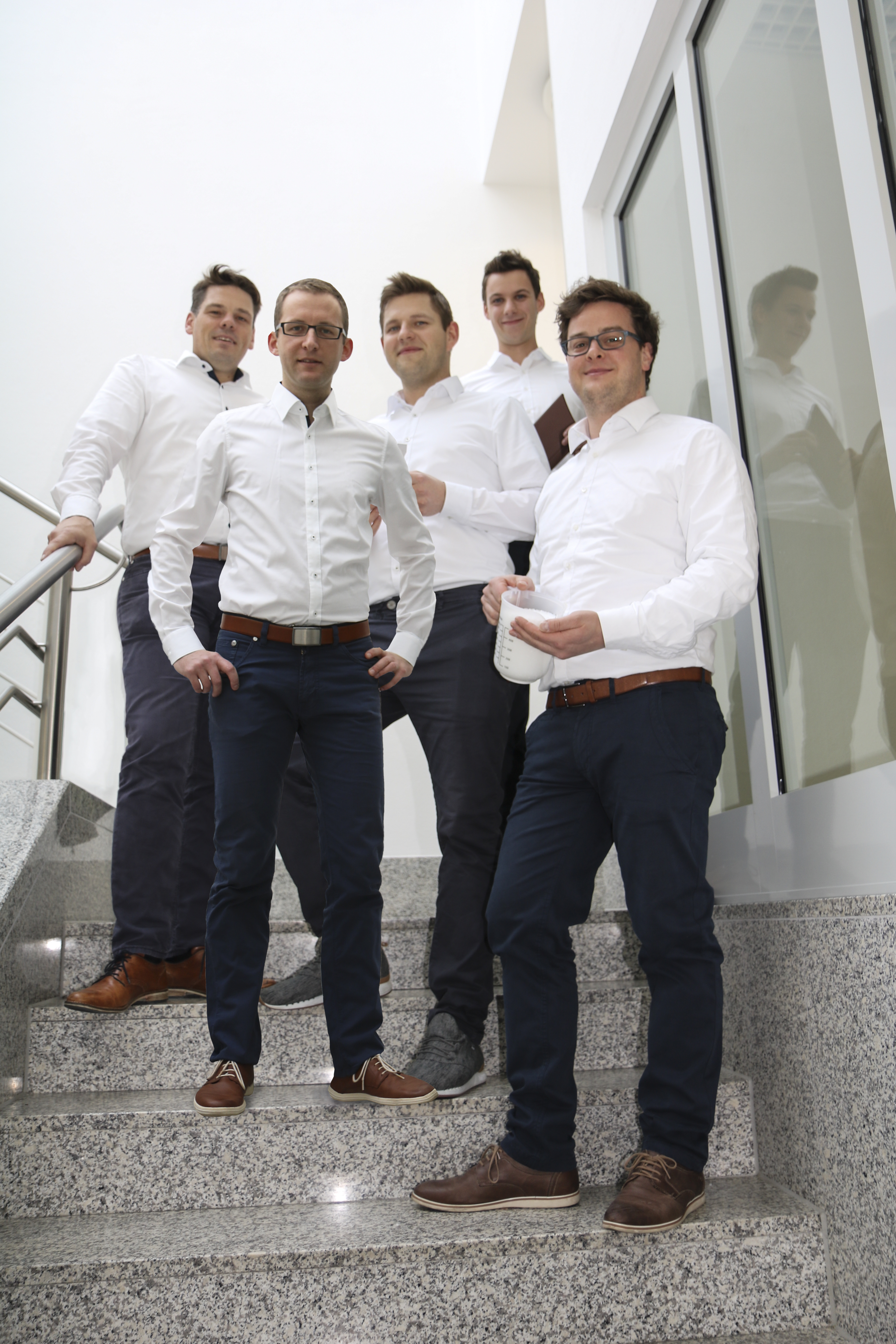 Bildunterschrift: Das bielomatik Innovationsteam